چک‌لیست سئو 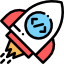 با استفاده از این چک‌لیست جادویی خودتان می‌توانید قدم به قدم سئوی سایتتان را انجام دهید و بعد از پایان هر مرحله آن را علامت بزنید. در ضمن اگر موارد دیگری مدنظرتان هست خودتان می‌توانید آن را به لیست اضافه کنید.تهیه شده توسط سمیرا سرباز در رسانه تجارت نوین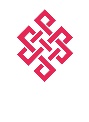 سئوی خارجی (Off-page SEO)سئوی داخلی (On-page SEO)لینک‌سازی خارجی در فروم‌ها بهینه‌سازی URL ها لینک‌سازی خارجی با رپورتاژ آگهی تحقیق کلمات کلیدی فعالیت در شبکه‌های اجتماعی بهینه‌سازی عنوان صفحات لینک‌سازی خارجی با پست مهمان بهینه‌سازی تگ‌های H1، H2 و H3 توجه به الگوریتم‌های گوگل بهینه‌سازی انکرتکست‌ها توجه به رفتار کاربران بهینه‌سازی توضیحات متا رعایت چگالی کلمات کلیدی لینک‌سازی داخلی سایت بهینه‌سازی تصاویر سایت سئوی تکنیکال (Technical SEO)   مدیریت محتواهای تکراری ایجاد ساختار بهینه سایت برای ربات‌ها    نشانه‌گذاری اسکیما ریدایرکت صفحات 404 و لینک‌های شکسته    تهیه گواهی SSL ایجاد نقشه سایت    ریسپانسیو بودن سایت ایجاد فایل robot.txt 